Консультация для родителей «Режим дня это важно знать каждому»«Здоровье» - это состояние полного физического, психического, духовного и социального благополучия.    А термин «Здоровая семья» - это семья, которая ведет здоровый образ жизни, в которой присутствует здоровый психологический климат, духовная культура, материальный достаток.    Представление о счастье каждый человек связывает с семьёй. Семья – это опора, крепость, начало всех начал. Это - первый коллектив ребёнка, естественная среда, где закладываются основы будущей личности и здоровья ребенка.    Семья – это основное звено, где формируются полезные привычки и отвергаются вредные. Первые впечатления у ребенка, связанные с выполнением определенного действия, черпаются из домашнего бытия. Ребенок видит, воспринимает, старается подражать и это действо у него закрепляется независимо от его неокрепшей воли. Выработанные годами в семье привычки, традиции, образ жизни, отношение к своему здоровью переносятся во взрослую жизнь во вновь созданную семью. Поэтому необходимо с самого раннего возраста ценить, беречь и укреплять здоровье, чтобы личным примером демонстрировать здоровый образ жизни.   Рассмотрим основные компоненты  здоровья, позволяющие при правильном использовании оставаться нашим детям здоровыми и жизнерадостными до глубокой старости.Соблюдение режима дня. Режим дня  – это чередование различных видов деятельности, отдыха, сна, питания, пребывания на воздухе, которое должно соответствовать возрастным особенностям детей. Домашний режим в выходные должен соответствовать режиму дошкольного учреждения. Установленный распорядок не следует нарушать без серьезной причины. Опыт показывает, что неуклонное соблюдение установленного распорядка изо дня в день постепенно вырабатывает активное стремление ребенка выполнять режим самостоятельно, без подсказки взрослых, без принуждения, а это способствует формированию таких важных качеств поведения, как организованность и самодисциплина, чувство времени, умение экономить его. Очень важен и общий распорядок жизни. К сожалению, во многих семьях, особенно молодых, пренебрегают режимом, а это неизбежно идёт во вред ребёнку..  В выходные дни следует больше проводить время на воздухе. Особенно благоприятны как в физическом, так и в психологическом плане прогулки всей семьей. Придерживаясь таких простых правил, вы и ваш малыш не будете терять прекрасные минуты времени, с удовольствием используя их, чтобы побыть вместе, погулять, поиграть. Вы подружитесь с хорошим настроением и самочувствием, а усталости и вялости придется отступить. 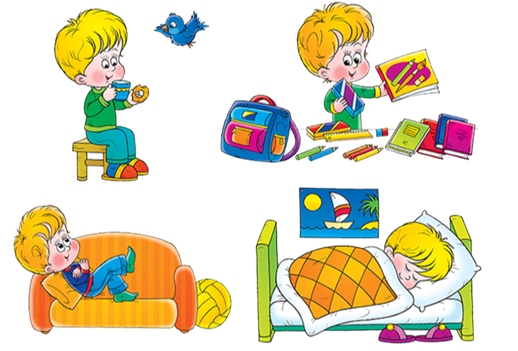 Сон – это очень важно. Он восстанавливает нормальную деятельность организма,      функции нервных клеток коры больших полушарий головного мозга. Во время сна мозг продолжает работать, увеличивается его кровоснабжение и потребление кислорода. Дневной сон – это своего рода передышка для детского организма. Если ребенок днем не спит, надо выяснить причину и постараться ее устранить. Важно создавать благоприятную обстановку для сна. Помните, что свежий прохладный воздух является лучшим «снотворным» и оздоровительным средством, он не только ускоряет наступление сна, но и поддерживает его глубину и длительность.Правильное питание.Питание дошкольника должно быть сбалансированным и должно отличаться от нашего ежедневного рациона. На самом деле питание дошкольников должно значительно отличаться от нашего ежедневного рациона, ведь его пищеварительная система еще только формируется. Его рацион должен включать в себя только легкоусвояемые компоненты. Для этого важно соблюдать несколько основных принципов питания: -Питание должно снабжать организм ребенка необходимым количеством энергии для двигательной, психической и прочей активности. -Питание должно быть сбалансированным, содержать пищевые вещества всех типов (так называемые нутриенты). -Важно, чтобы питание было разнообразным, только это является условием его сбалансированности. Необходимо учитывать индивидуальные особенности детей, возможную непереносимость каких-либо продуктов. -Необходимо соблюдать технологию обработки продуктов и приготовления пищи, соблюдать санитарные требования к помещениям, где производится приготовление пищи, сроки и условия хранения и т.д. Важным условием является строгий режим питания, который предусматривает не менее 4 приемов пищи. Причем 3 из них должны обязательно включать горячее блюдо. 3.Оптимальный двигательный режим в семье.Движение является средством познания окружающего мира, удовлетворения биологических потребностей организма. Трудно переоценить роль двигательной активности в расширении функциональных возможностей развивающего организма, в совершенствовании двигательной деятельности. Двигательная активность – биологическая потребность организма, от удовлетворения которой зависит здоровье детей, их физическое и общее развитие. Двигательная активность детей создает предпосылки для прочного включения физической культуры в жизнь детей, формирует у них потребность в здоровом образе жизни. Основные правила: Воспитание у детей осознанного отношения к выполнению двигательной активности. Развитие воображения при выполнении двигательных действий. Включение сенсорных систем при воспитании двигательной культуры. Создание оптимальных условий для каждого ребенка в процессе освоения двигательного опыта. 4.Закаливание.Закаливание организма — одно из лучших средств укрепления здоровья. Задача закаливания — приучить хрупкий, растущий организм ребенка переносить перемены температуры в окружающей среде. Основными средствами закаливания детей являются естественные факторы природы — воздух, вода, солнце. Виды закаливания: -Умывание - самый доступный в быту способ, следует начинать с теплой воды, постепенно снижая температуру. -Ножные ванны – действенный способ закаливания, поскольку  ноги наиболее чувствительны к охлаждению. -Прогулки на свежем воздухе – можно использовать велосипед, лыжи, ролики. -Хождение босиком – происходит тренировка мышц ног. Начинать хождение босиком  следует с 1 мин., прибавляя через каждые 7 дней по 1 минуте. -Солнечные ванны – оказывают на детский организм укрепляющее действие, усиливает обмен веществ, сопротивляемость организма к заболеваниям. -Купание в водоемах – купание в летнее время, в безветренную погоду при температуре воды 22-23 градусов, при температуре воздуха 25-26 градусов. 5.Соблюдение личной гигиены.Гигиеническое воспитание дошкольников — это часть всеобщего воспитания ребёнка. Такое воспитание в большинстве случаев строят, учитывая формирование условных рефлексов у ребенка. В этом случае, очень важная роль отводится родителям, ведь дети подражают взрослым. Именно поэтому правильное гигиеническое воспитание будет эффективно только в том случае, если взрослые из ближайшего окружения ребенка своим поведением будут их подкреплять. Гигиеническое воспитание дошкольников, очень ответственный этап в развитии и становлении ребёнка как личности. Ведь на этом этапе закладываются основы для существования ребёнка в социуме. 6.Положительные эмоции.Ребенку необходим спокойный, доброжелательный психологический климат в семье.       Вспомните, стоит нам улыбнуться – сразу становится легче, нахмуриться – подкрадывается грусть. Нахмурились – начал выделяться адреналин, способствующий грустному, тревожному настроению, улыбнулись – помогли другому гормону – эндорфину, обеспечивающему уверенное и бодрое настроение. Ведь один и тот же факт в одном случае способен быть незаметным для нас, а в другом – вызовет гнев, испортит настроение. А ведь наше раздражение механически переходит и на ребенка. 7.Отказ от вредных привычек в семье.Прежде всего, необходимо отметить, что в идеальном случае здоровый образ жизни предполагает не отказ от вредных привычек, но изначальное их отсутствие. Если же по каким-то причинам они уже имеются у человека, то необходимо принять все меры, чтобы освободить данного индивида от столь пагубных для него самого пристрастий (курение, алкоголь) Для тех, кто хочет бросить пить и курить особое значение имеет здоровый образ жизни в целом. Регулярные физические упражнения, рациональное питание в большой степени способствуют преодолению вредных привычек. Итак, состояние здоровья детей в настоящее время становится национальной проблемой, а формирование здорового образа жизни у детей дошкольного возраста является государственной задачей, решение которой во многом зависит от организации работы по данному направлению в дошкольном учреждении. В заключении хотелось бы вам порекомендовать: «Если хочешь воспитать своего ребенка здоровым, сам иди по пути здоровья, иначе некуда егобудетвести».
